ΣΑΒΒΑΤΟ, 16/12/201707:00	ΜΑΖΙ ΤΟ ΣΑΒΒΑΤΟΚΥΡΙΑΚΟ  W  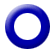 Πρωινή ενημερωτική εκπομπή με τον Γιάννη Σκάλκο και την Ευρυδίκη Χάντζιου. Tρίωρη ενημερωτική εκπομπή που αναλύει όλη την επικαιρότητα με απευθείας συνδέσεις, συνεντεύξεις και ανταποκρίσεις. Ο Γιάννης Σκάλκος και η Ευρυδίκη Χάντζιου μας ενημερώνουν για ότι συμβαίνει στην πολιτική, την οικονομία, την καθημερινότητα, τον πολιτισμό και τον αθλητισμό. Παρουσίαση: Γιάννης Σκάλκος, Ευρυδίκη ΧάντζιουΑρχισυνταξία: Χαρά ΨαθάΔιεύθυνση παραγωγής: Αλίκη Θαλασσοχώρη Σκηνοθεσία: Αντώνης Μπακόλας 10:00	ΠΑΜΕ ΑΛΛΙΩΣ  W                      Με τον Τάκη Σαράντη και την Αναστασία Γιάμαλη.Τα Σαββατοκύριακα στην ΕΡΤ1, από τις 10.00 «Πάμε Αλλιώς» την ενημέρωση και προσεγγίζουμε την επικαιρότητα με διαφορετική οπτική. Από τις 10.00 ώς τις 12.00 κάθε Σάββατο και από τις 10.00 ώς τις 11.30 τις Κυριακές, ο Τάκης Σαράντης και η Αναστασία Γιάμαλη μεταφέρουν τον παλμό της επικαιρότητας και δίνουν το ειδησεογραφικό στίγμα της ημέρας …«αλλιώς».«Πάμε Αλλιώς» την ενημέρωση, με ειδήσεις, πολιτική, συνεντεύξεις, πρόσωπα και ιστορίες, πολιτισμό, αθλητικά, καιρό, καθώς και όλα τα νέα των social media.Σκηνοθεσία: Νίκος ΠαρλαπάνηςΑρχισυνταξία: Αρετή ΜπίταΔ/νση παραγωγής: Αλίκη Θαλασσοχώρη Δημοσιογραφική ομάδα: Ρούλα Κρικώνη,Λία Ταρούση 12:00	ΕΡΤ ΕΙΔΗΣΕΙΣ – ΕΡΤ ΑΘΛΗΤΙΚΑ – ΕΡΤ ΚΑΙΡΟΣ   W12:30	ΕΠΤΑ   W   Με τη Βάλια Πετούρη.Ενημερωτική εκπομπή, με καλεσμένο το πολιτικό πρόσωπο της εβδομάδας και θέμα την ανασκόπηση της επικαιρότητας, το επταήμερο που πέρασε.Παρουσίαση-αρχισυνταξία: Βάλια Πετούρη.Δημοσιογραφική επιμέλεια: Μανιώ Μάνεση.Σκηνοθεσία:  Αντώνης ΜπακόλαςΔιεύθυνση παραγωγής: Νάντια Κούσουλα13:30	EUROPE   W     Εκπομπή με την Εύα Μπούρα.Πρόκειται για μία εβδομαδιαία  τηλεοπτική εκπομπή  στοχευμένη στις εξελίξεις στην Ευρωπαϊκή Ένωση σε μία κρίσιμη και μεταβατική περίοδο για την Ευρώπη. Μέσα από αναλυτικά ρεπορτάζ, εκτενή αφιερώματα και αποστολές, συνεντεύξεις με ευρωβουλευτές και ειδικούς αναλυτές και συνεργασία με το τηλεοπτικό κανάλι Europarl T.V.  η εκπομπή «Εurope» στοχεύει να αναδείξει μεγάλα ευρωπαϊκά ζητήματα, όπως η μετανάστευση, η ανεργία,  η ανάπτυξη, το περιβάλλον, η ενέργεια κ.λπ., να καλύψει θέματα ΣΑΒΒΑΤΟ, 16/12/2017που ενδιαφέρουν τους Ευρωπαίους πολίτες και δεν αποκτούν πρωτεύουσα θέση στην ειδησεογραφία αλλά  και να καταγράψει  τα νέα δεδομένα της ευρωπαϊκής προοπτικής.Έρευνα-παρουσίαση: Εύα Μπούρα. Αρχισυνταξία: Σάκης Τσάρας.Σκηνοθεσία: Νίκος Παρλαπάνης.Διεύθυνση παραγωγής: Νεκταρία Δρακουλάκη.  15:00	ΕΡΤ ΕΙΔΗΣΕΙΣ+ ΕΡΤ ΑΘΛΗΤΙΚΑ+ΕΡΤ ΚΑΙΡΟΣ  W	16:00	BASKET LEAGUE  SHOW - Εκπομπή     W    		Με τον Βαγγέλη Ιωάννου και τον Κώστα Σωτηρίου.Το μπάσκετ επέστρεψε στην ΕΡΤ, επέστρεψε στο τηλεοπτικό του σπίτι και η εκπομπή «Basket League Show» δίνει ραντεβού με τους Έλληνες φιλάθλους, προκειμένου να χαρίσει πορτοκαλί χρώμα στα σαββατιάτικα απογεύματά τους!Με εικόνα απ’ όλα τα παιχνίδια της Basket League, ρεπορτάζ, αποκλειστικές συνεντεύξεις των πρωταγωνιστών, συνδέσεις με τα γήπεδα  και, φυσικά, με κορυφαίους καλεσμένους στο στούντιο, η εκπομπή ικανοποιεί και τους πιο απαιτητικούς φίλους του μπάσκετ!9η  Αγωνιστική 16:30  	BASKET  LEAGUE  -  Αγώνας    W      9η  Αγωνιστική: «ΠΑΟΚ – ΑΕΚ»Απευθείας μετάδοση18:30	BASKET LEAGUE  SHOW - Εκπομπή     W    ΠΑΡΑΛΛΗΛΗ ΜΕΤΑΔΟΣΗ: 18.30 – 20.30:«ΓΥΜΝΑΣΤΙΚΟΣ ΛΑΡΙΣΑΣ ΦΑΡΟΣ  - ΚΟΡΟΙΒΟΣ» «ΠΑΝΙΩΝΙΟΣ - ΤΡΙΚΑΛΑ B.C»«ΚΥΜΗ – ΑΡΗΣ»20:55     ΚΕΝΤΡΙΚΟ ΔΕΛΤΙΟ ΕΙΔΗΣΕΩΝ με την Αντριάνα Παρασκευοπούλου              ΑΘΛΗΤΙΚΑ  + ΚΑΙΡΟΣ   W22:00	ΞΕΝΗ ΣΕΙΡΑ   GR   Α΄ ΤΗΛΕΟΠΤΙΚΗ ΜΕΤΑΔΟΣΗ – Γ΄ ΚΥΚΛΟΣ                 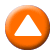 «Ένα ξενοδοχείο δίπλα στη θάλασσα» (Seaside Hotel/Badehotellet) Δραματική κομεντί εποχής, παραγωγής Δανίας 2013-2017.Παίζουν: Rosalinde Mynster, Bodil Jørgensen, Amalie Dollerup, Lars Ranthe.Βρισκόμαστε σε ένα μικρό παραθαλάσσιο ξενοδοχείο στην Δανία τα καλοκαίρια από το 1928 έως το 1933. Στο  επίκεντρο της ιστορίας βρίσκονται οι ζωές τριών νέων ανθρώπων. Οι μοίρες τους και οι ιστορίες τους είναι αλληλένδετες καθώς προσπαθούν να απαγκιστρωθούν από τα σχέδια που έχουν κάνει άλλοι για λογαριασμό τους, να ανελιχθούν κοινωνικά, να βρουν τον  δρόμο τους στη ζωή και να πραγματοποιήσουν τα όνειρά τους. Με δάκρυα και γέλια διανύουν ΣΑΒΒΑΤΟ, 16/12/2017ένα μαγευτικό ταξίδι καθώς το κλίμα της εποχής αλλάζει και  την αισιοδοξία και τη χαρά της ζωής διαδέχεται η τεράστια οικονομική κρίση. H Δανέζα Χάνα Λούντμπλαντ μαζί με τον άντρα της Στιγκ Θόρσμπε έγραψαν τη σειρά που έγινε τεράστια επιτυχία. Άρχισε να προβάλλεται στην τηλεόραση της Δανίας το 2013 και συνεχίζεται μέχρι σήμερα.Ένα ξενοδοχείο δίπλα στη θάλασσα. Είναι η ιστορία γύρω από τους πλούσιους παραθεριστές και το προσωπικό ενός παραλιακού ξενοδοχείου δίπλα στους αμμόλοφους της Βόρειας Θάλασσας, τα καλοκαίρια από το 1928 έως το 1933. Στο  επίκεντρο της ιστορίας βρίσκονται οι ζωές τριών νέων ανθρώπων. Οι μοίρες τους και οι ιστορίες τους είναι αλληλένδετες καθώς προσπαθούν να απαγκιστρωθούν από τα σχέδια που έχουν κάνει άλλοι για λογαριασμό τους, να ανελιχθούν κοινωνικά, να βρουν τον  δρόμο τους στη ζωή και να πραγματοποιήσουν τα όνειρά τους. Με δάκρυα και γέλια διανύουν ένα μαγευτικό ταξίδι καθώς το κλίμα της εποχής αλλάζει και  την αισιοδοξία και τη χαρά της ζωής διαδέχεται η τεράστια οικονομική κρίση. Η Δανέζα Χάνα Λούντμπλαντ μαζί με τον άντρα της Στιγκ Θόρσμπε έγραψαν τη σειρά αυτή που έγινε τεράστια επιτυχία στη Δανία όπου άρχισε  να προβάλλεται το 2013 και συνεχίζεται μέχρι σήμερα.Επεισόδιο 4ο. Η Αμάντα και ο Κόμης Ντίτμαρ έχουν συμφωνήσει πώς θα φτιάξουν το προσύμφωνο του γάμου τους, αλλά ούτε η μητέρα του Ντίτμαρ, ούτε και ο Μαξ συμφωνούν με τα σχέδιά τους. Όταν η κα Βέτερστρομ υποψιάζεται ότι η κα Φιέλντσο μπορεί να είναι άρρωστη, φτάνει στο ξενοδοχείο από την Κοπεγχάγη και οι δύο αδελφές τα συζητούν όλα, πίνοντας ένα μπουκάλι λικέρ! Ο Βάιζε πηγαίνει στην Κοπεγχάγη σε μια συνάντηση στο θέατρο, όπου τον κάλεσαν ξαφνικά γιατί έλαβαν μια ανώνυμη επιστολή που απειλεί την καριέρα του. Επεισόδιο 5ο. Ο Μαξ και ο Φρι υποφέρουν και οι δύο από ερωτική απογοήτευση. Ο Μαξ γιατί η Αμάντα τον έβαλε στον πάγο, αφού τα έκανε άνω-κάτω μπροστά στη μητέρα του Κόμη Ντίτμαρ. Ο Φρι αγωνιά γιατί το αντικείμενο του πόθου του, η νεαρή Μις Κίτι, γύρισε πίσω στην Κοπεγχάγη μαζί με τον Βάιζε. Έπειτα όμως και οι δύο άντρες λαμβάνουν από μία επιστολή, που ανανεώνει τις ελπίδες τους. Μετά τη μετακόμιση στο καινούργιο του σπίτι, ο πατέρας της Φίε είναι απελπισμένος από το θλιβερό του πεπρωμένο, αλλά η κα Άντερσεν κάνει το θαύμα της.24:00	ΞΕΝΗ ΣΕΙΡΑ (Ε)     «ΜΑΥΡΕΣ ΧΗΡΕΣ» - (BLACK WIDOWS) – Α΄ ΚύκλοςΔραματική σειρά-θρίλερ, παραγωγής Φινλανδίας 2014.Πρωταγωνιστούν: Pihla Viitala, Wanda Dubiel, Malla Malmivaara, Ville Tiihonen, Osla Räisänen, Alex Anton, Niko Saarela, Carl-Kristian Rundman,  Vilma Melasniemi κ.ά.Όταν τα τρία ζευγάρια φίλων αποφάσισαν να περάσουν ένα ευχάριστο καλοκαιρινό διήμερο, δεν φαντάζονταν ότι η ζωή τους θα άλλαζε, τόσο ξαφνικά. Ή μήπως το φαντάζονταν; Η Bίρα, η Γιοχάνα και η Κίρσι μπαίνουν στη ζωή μας αποφασισμένες να «καθαρίσουν» με τους συζύγους τους μία και καλή. Και το καταφέρνουν, με εκρηκτικό τρόπο.  Οι τρεις Μαύρες Χήρες τα έχουν οργανώσει όλα στην εντέλεια. Σίγουρα;Πρόκειται για ένα σύγχρονο θρίλερ, που έσπασε τα κοντέρ τηλεθέασης όταν πρωτοπροβλήθηκε, ενώ σήμερα τη σειρά την παρακολουθούν τηλεθεατές από όλες τις σκανδιναβικές χώρες και πολλές της Ευρώπης, μέχρι και τη Μέση Ανατολή. Έχει αποσπάσει τα βραβεία «καλύτερης δραματικής σειράς», «σεναρίου» και «σκηνοθεσίας» στα φινλανδικά τηλεοπτικά βραβεία και, πρόσφατα, ο αμερικανικός κολοσσός CBS απέκτησε τα δικαιώματα της σειράς, ώστε να προχωρήσει στο remake της.ΣΑΒΒΑΤΟ, 16/12/2017Η ξένη σειρά, «Μαύρες Χήρες» (Black Widows), παρουσιάζει την πλήρη ανατροπή στις ζωές των τριών γυναικών, όταν η δολοπλοκία τους δεν πηγαίνει ακριβώς όπως είχαν προγραμματίσει. Σκηνές μαύρου χιούμορ, δραματικές εξομολογήσεις μεταξύ των τριών γυναικών, αλλά και αστυνομικού περιεχομένου ανατροπές, συνθέτουν την υπόθεση που έχει χαρακτηριστεί από τον διεθνή Τύπο, «of high concept».Επεισόδιο 5ο. Η Irina Palojoki της Pharmateca θέλει να αγοράσει πάση θυσία την εταιρεία του Γιούκα, έτσι ώστε όποια τυχόν στοιχεία την ενοχοποιούν να έρθουν στα χέρια της. Η εταιρεία όμως, είναι αρκετά επικερδής και η Γιοχάνα και η Βίρα αρχίζουν να σκέφτονται το ενδεχόμενο να μην την πουλήσουν τελικά. Η απόφαση της Βίρα να κρατήσει τη μικρή της κόρη στο σπίτι για μερικές μέρες, προκειμένου να αποφύγει τον Έρνο φέρνει στην πόρτα της την Πρόνοια, ευτυχώς χωρίς άσχημες εξελίξεις. Η Γιοχάνα ξεκινά μαθήματα aikido, όπου και έχει έναν απρόσμενο συμμαθητή -και το μοναδικό, ίσως, στοιχείο που θα μπορούσε να οδηγήσει στην άκρη του νήματος της υπόθεσης καταλήγει να μαζεύει σκόνη σε κάποιο ράφι…ΝΥΧΤΕΡΙΝΕΣ ΕΠΑΝΑΛΗΨΕΙΣ:01:00 ΞΕΝΗ ΣΕΙΡΑ  «SEASIDE HOTEL» (Ε) ημέρας - GR02:30 ΞΕΝΗ ΣΕΙΡΑ  «BLACK WIDOWS» (Ε) ημέρας 03:30 EΠΤΑ  (Ε)  W04.30 EUROPE (Ε) ημέρας  W06:00 ΑΠΟ ΤΟΝ ΦΡΟΪΝΤ ΣΤΟ ΔΙΑΔΙΚΤΥΟ (Ε)   WΚΥΡΙΑΚΗ,  17/12/2017 07:00	ΜΑΖΙ ΤΟ ΣΑΒΒΑΤΟΚΥΡΙΑΚΟ  W    Με τον Γιάννη Σκάλκο και την Ευρυδίκη Χάντζιου 10:00	ΠΑΜΕ ΑΛΛΙΩΣ  W    Με τον Τάκη Σαράντη και την Αναστασία Γιάμαλη 11:30	ΜΕ ΑΡΕΤΗ ΚΑΙ ΤΟΛΜΗ   W    Εκπομπή 14η12:00	ΕΡΤ ΕΙΔΗΣΕΙΣ – ΕΡΤ ΑΘΛΗΤΙΚΑ – ΕΡΤ ΚΑΙΡΟΣ   W12:30	ΤΡΑΓΟΥΔΙΑ ΠΟΥ ΕΓΡΑΨΑΝ ΙΣΤΟΡΙΑ (Ε)  W    «Ξανθιά μοδιστρούλα»13:00	ΤΟ ΑΛΑΤΙ ΤΗΣ ΓΗΣ      W        ΝΕΟ ΕΠΕΙΣΟΔΙΟ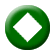 «ΚΥΡΙΑΚΟΣ ΓΚΟΥΒΕΝΤΑΣ - ORIENT EXPRESS!...» Ο Λάμπρος Λιάβας και το «Αλάτι της Γης» προτείνουν ένα πολύ ξεχωριστό μουσικό ταξίδι, ακολουθώντας τη διαδρομή του θρυλικού Οrient Express από την Κωνσταντινούπολη στο Παρίσι!Το Οrient Express (Ταχεία της Ανατολής) ήταν το πρώτο διηπειρωτικό τρένο της Ευρώπης πουέκανε τη διαδρομή των 2.740 km από το Παρίσι (Gare de l' Est) έως την Κωνσταντινούπολη (Σταθμός του Sircesi), με ενδιάμεσες στάσεις στο Στρασβούργο, το Μόναχο, τη Βιέννη, τη Βουδαπέστη και το Βουκουρέστι. Λειτούργησε επί σχεδόν έναν αιώνα, από το 1883 έως το 1977, και ταυτίστηκε με την ταξιδιωτική πολυτέλεια. Έτσι, με άξονα αυτή τη διαδρομή του Οrient Express που γεφύρωνε τη Δύση με την Ανατολή, στην εκπομπή συναντιούνται πολλά και διαφορετικά μουσικά και χορευτικά κομμάτια: πολίτικα χασάπικα και αμανέδες, τσιγγάνικες χόρες, βιεννέζικα βαλς, τραγούδια της Εντίθ Πιάφ, τάνγκος του Μεσοπολέμου!.. «Μηχανοδηγός» σ’ αυτό το γοητευτικό μουσικό ταξίδι είναι ο εξαιρετικός δεξιοτέχνης στο βιολί Κυριάκος Γκουβέντας. Μαζί του συμπράττει μια ορχήστρα από επίλεκτους μαθητές του, με τον τίτλο «Βιολιστές στη Στέγη του Κόσμου»! Είναι οι: Αλέξανδρος Αρχοντής, Ραφαήλ Βλαστάρης, Βαγγέλης Βοττέας, Κώστας Κοκκαλιάρης, Νίκος Μήλας και η Δέσποινα Συρίγου. Συμμετέχουν επίσης οι μουσικοί: Δήμος Βουγιούκας (ακορντεόν), Γιάννης Τσέρτος (πιάνο) και Γιάννης Πλαγιαννάκος (κοντραμπάσο).Τραγουδούν οι: Γιάννης Νιάρχος, Εύη Μάζη, Ροδή Τομουρτζούκ-Γκιουλ και Δέσποινα Συρίγου. Χορεύουν μέλη του Λαογραφικού Χορευτικού Ομίλου «Χοροπαιδεία» (επιμέλεια: Βασίλης Καρφής - Μαρία Ζιάκα). Τάνγκο χορεύουν ο Κώστας Δούκας και η Αντιγόνη Παύλου.Έρευνα-κείμενα-παρουσίαση: Λάμπρος ΛιάβαςΣκηνοθεσία-oργάνωση παραγωγής: Μανώλης ΦιλαΐτηςΔιεύθυνση φωτογραφίας: Σταμάτης ΓιαννούληςΕκτέλεση παραγωγής: FOSS ON AIRΚΥΡΙΑΚΗ,  17/12/2017 - ΣΥΝΕΧΕΙΑ15:00	ΕΡΤ ΕΙΔΗΣΕΙΣ – ΕΡΤ ΑΘΛΗΤΙΚΑ – ΕΡΤ ΚΑΙΡΟΣ  W16:00    ΠΡΟΣΩΠΙΚΑ (Ε)   W    Με την Έλενα Κατρίτση.				«Από την προσφυγιά του χθες, στην προσφυγιά του σήμερα. Η ιστορία επαναλαμβάνεται…»Ο 16χρονος Φαΐζι δεν είναι ένας ακόμη αριθμός στη λίστα με τα χιλιάδες ασυνόδευτα παιδιά που περιπλανώνται με την ελπίδα να βρουν το μονοπάτι, που θα τα οδηγήσει σ’ έναν ελεύθερο κόσμο! Έχει πρόσωπο… έχει όνομα … Η Έλενα Κατρίτση συναντά προσφυγόπουλα, που βγήκαν ζωντανά από τα κύματα του Αιγαίου και βρήκαν καταφύγιο στην «Κιβωτό του Κόσμου – Αιγαίου», στη Χίο.Ο πατέρας Αντώνιος Παπανικολάου αποφάσισε και πάλι να σταθεί κοντά στα παιδιά που έχουν ανάγκη και αναζητούν τους  δρόμους που θα τα οδηγήσουν μακριά από τον εφιάλτη του πολέμου. «Η άγνοια προκαλεί το φόβο και στερεί την αγάπη. Όταν έχεις τη γνώση ότι πάνω απ’ όλα ο Θεός είναι αγάπη, δεν φοβάσαι τίποτα… Πάντα, όμως, υπάρχουν και εξαιρέσεις... Δεν υπάρχει μεγαλύτερη απόδειξη αθεΐας από το να προσπαθείς να προστατεύσεις την πίστη σου. Η πίστη δεν χρειάζεται προστασία, την πίστη τη βιώνεις…». Μέχρι σήμερα περισσότερα από 150 ασυνόδευτα παιδιά έχουν περάσει τις πόρτες της Κιβωτού…Ίδιοι οι δρόμοι, μόνο τα χρόνια και οι άνθρωποι αλλάζουν. Μετανάστες και πρόσφυγες γίναμε πολλές φορές. Τόποι και θύμησες πληγώνουν, ακόμη και σήμερα. «Το ΄25 είχαν ετοιμάσει τα προσφυγικά… Μας είχαν τη ρετσινιά, έλεγαν ότι είμαστε πρόσφυγες… ότι είμαστε από το συνοικισμό …» θυμάται η Κική Λιτσάκη, 80 χρόνων, της οποίας η οικογένεια έζησε την προσφυγιά δύο φορές, το 1914 και το 1922. «Στη  θάλασσα του Αιγαίου, που την έχει τραγουδήσει ο Ελύτης, καθόμασταν και κάναμε όνειρα... Τώρα δεν μπορούμε πια. Είναι υγρός τάφος… Άλλαξε η θάλασσα που μεγαλώσαμε και αγαπήσαμε…» λέει με παράπονο η Ευγενία Κώττη, της οποίας οι παππούδες πέρασαν από την Κρήνη (Τσεσμέ), στη Χίο.Κατά τη διάρκεια της Κατοχής, αρκετές ελληνικές οικογένειες, που είχαν προορισμό τη Μέση Ανατολή, βρήκαν αρχικά καταφύγιο στη Συρία. Μετά το τέλος του πολέμου, οι περισσότεροι απ’ αυτούς επέστρεψαν στην πατρίδα μας. Σήμερα, οι πρόσφυγες από τη Συρία, πέντε χρόνια μετά την έναρξη του πολέμου, βλέπουν την ελπίδα για επιστροφή στη χώρα τους, να απομακρύνεται, ολοένα και περισσότερο... Παντού και πάντα, η προσφυγιά είναι ίδια… ίδιος ο πόνος, ίδια τα συναισθήματα…17:00  	BASKET  LEAGUE  - Αγώνας     W      9η  Αγωνιστική: «ΠΡΟΜΗΘΕΑΣ ΠΑΤΡΑΣ – ΚΟΛΟΣΣΟΣ» Απευθείας μετάδοση19:00  	ΙΣΤΟΡΙΚΟΙ ΠΕΡΙΠΑΤΟΙ (Ε)   W      Με την Μαριλένα Κατσίμη.Οι «Ιστορικοί Περίπατοι» έχουν σκοπό να αναδείξουν πλευρές της ελληνικής Ιστορίας άγνωστες στο πλατύ κοινό με απλό και κατανοητό τρόπο.Η νέα εκπομπή-ντοκιμαντέρ επιχειρεί να παρουσιάσει την Ιστορία αλλιώς, την Ιστορία στον τόπο της. Με εξωτερικά γυρίσματα στην Αθήνα ή την επαρχία σε χώρους που σχετίζονται με το θέμα της κάθε εκπομπής και «εκμετάλλευση» του πολύτιμου Αρχείου της ΕΡΤ και άλλων φορέων.ΚΥΡΙΑΚΗ,  17/12/2017 - ΣΥΝΕΧΕΙΑ«Η εμπειρία της Κατοχής και της Αντίστασης στην Αθήνα»Στο τρίτο επεισόδιο των «Ιστορικών Περιπάτων» ο ιστορικός Μενέλαος Χαραλαμπίδης θα μας μιλήσει για την κατοχική πραγματικότητα, την Αντίσταση και τη συνεργασία με τους κατακτητές, επικεντρώνοντας το βλέμμα μας στην κατοχική Αθήνα. Ποια ήταν τα ελληνικά SS και που στεγάζονταν, που δρούσαν οι μαυραγορίτες, ποια ήταν τα στέκια των Γερμανών. Που γίνονταν οι εκτελέσεις και που τα μπλόκα;Παρουσίαση-αρχισυνταξία: Μαριλένα Κατσίμη.Σκηνοθεσία: Έλενα Λαλοπούλου.Διεύθυνση φωτογραφίας: Γιώργος Πουλίδης.Διεύθυνση παραγωγής: Ελένη Ντάφλου.20:05  	Η ΜΗΧΑΝΗ ΤΟΥ ΧΡΟΝΟΥ(Ε)   W      «Παπαφλέσσας. Ο ανατρεπτικός αρχιμανδρίτης και η θυσία στο Μανιάκι» Με αφορμή τη συμπλήρωση 192 χρόνων από τη θυσία του Παπαφλέσσα στο Μανιάκι, η «Μηχανή του χρόνου» με το Χρίστο Βασιλόπουλο παρουσιάζει την άγνωστη ζωή και την προσφορά του θρυλικού αρχιμανδρίτη στην Ελληνική Επανάσταση.Η εκπομπή καταγράφει τα νεανικά χρόνια του Γεώργιου Δικαίου, ο οποίος ως μοναχός στο μοναστήρι της Ρεκίτσας, τόλμησε να αντισταθεί στον τοπικό αγά για κτηματικές διαφορές.Το 1816 έφυγε κυνηγημένος από τους Τούρκους για τη Ζάκυνθο όπου γνωρίστηκε με τον Θεόδωρο Κολοκοτρώνη και αρκετούς οπλαρχηγούς. Ένα χρόνο αργότερα βρέθηκε στην Κωνσταντινούπολη, όπου γρήγορα κατανόησε τους συσχετισμούς στο Πατριαρχείο. Κατάφερε να κερδίσει την εμπιστοσύνη του συμπατριώτη του μητροπολίτη Δέρκων, χειροτονήθηκε αρχιμανδρίτης και άρχισε να ανέρχεται ταχύτατα στην κλίμακα της εκκλησιαστικής ιεραρχίας.Η πληθωρική παρουσία του κίνησε το ενδιαφέρον μελών της Φιλικής Εταιρείας, που τον μύησαν στη μυστική οργάνωση δίνοντας του την κωδική ονομασία Αρμόδιος. Με τον τίτλο του πατριαρχικού εξάρχου για προκάλυψη εστάλη ως απόστολος της Εταιρείας στη Βλαχία, όπου ανέπτυξε εκπληκτική δράση. Κατηγορήθηκε όμως και για κατασπατάληση χρημάτων της Φιλικής Εταιρείας και έντονη κοσμική ζωή.Το 1820 ο Παπαφλέσσας με εντολή του Υψηλάντη ταξίδεψε στην υποδουλωμένη Ελλάδα, για να ανάψει τη σπίθα της επανάστασης στην Πελοπόννησο. Οι πρόκριτοι αποφάσισαν αρχικά να του απαγορεύσουν την είσοδο με κάθε τρόπο. Ο αρχιμανδρίτης, άριστος γνώστης του παρασκηνίου, είχε λάβει τα μέτρα του και για να πείσει πρόκριτους, λαό και κλήρο να πάρουν μέρος στον Αγώνα, χρησιμοποίησε μεταξύ άλλων πολλά τεχνάσματα και πλαστά έγγραφα.Στην καθοριστική συνέλευση της Βοστίτσας στις 26 Ιανουαρίου 1821, ήρθε σε ρήξη με τον Παλαιών Πατρών Γερμανό, ο οποίος χειροδίκησε εναντίον του και τον αποκάλεσε εξωλέστατο.Η «Μηχανή του χρόνου» παρουσιάζει επίσης την πολιτική δράση του φλογερού αρχιμανδρίτη κατά τη διάρκεια των δύο εμφυλίων πολέμων, όπου άλλαζε διαρκώς στρατόπεδα. Ανάμεσα στις κρίσιμες αποφάσεις που κλήθηκε να λάβει ως υπουργός, ήταν και για τη φυλάκιση του Θεόδωρου Κολοκοτρώνη και των συντρόφων του.Μετά την απόβαση στην Πελοπόννησο του Ιμπραήμ πασά, θετού γιου του Μωχάμετ Άλι, το Φεβρουάριο του 1825, η επανάσταση κινδύνεψε άμεσα καθώς ο τουρκο-αιγυπτιακός στρατός συνέτριβε τα πάντα στο πέρασμά του.Ο «μπουρλοτιέρης των ψυχών» βλέποντας την αδυναμία των Ελλήνων να σταματήσουν τον Ιμπραήμ, πίεζε φορτικά στα υπουργικά συμβούλια για την απελευθέρωση του Κολοκοτρώνη για να αντιμετώπιση του. Όμως δεν θεώρησε αρκετή τη συνηγορία υπέρ της αμνηστίας και θέλησε να πετύχει και ο ίδιος μια νίκη κατά του Ιμπραήμ, προτού αποφυλακιστεί ο Κολοκοτρώνης.ΚΥΡΙΑΚΗ,  17/12/2017 - ΣΥΝΕΧΕΙΑΣτις 16 Μαΐου 1825 ο Παπαφλέσσας έφθασε στο Μανιάκι της Μεσσηνίας, όπου  στρατοπέδευσε. Δύο ημέρες αργότερα πληροφορήθηκε ότι ο εχθρός είχε αρχίσει την πορεία του προς το ελληνικό στρατόπεδο. Στις 20 Μαΐου ο Αιγύπτιος αρχηγός, επικεφαλής 6.000 ανδρών, εμφανίστηκε μπροστά από τις ημιτελείς ελληνικές οχυρώσεις, όπου ο ανατρεπτικός αρχιμανδρίτης έδωσε την τελευταία του μάχη.
Στην εκπομπή μιλούν ο διδάκτωρ Κοινωνιολογίας και Ιστορίας του Παντείου Πανεπιστημίου Δημήτρης Σταθακόπουλος, η επιστημονική συνεργάτιδα του Εθνικού Ιστορικού Μουσείου Άννα Κάνδια, το μέλος των Πελοποννησιακών Σπουδών Γεώργιος Πραχαλιάς, ο ιστορικός Νίκος Γιαννόπουλος, ο δημοσιογράφος Θανάσης Τουλούπας, ο ιστορικός ερευνητής Ανάργυρος Φαγκρίδας και ο καθηγητής Νεότερης και Σύγχρονης Ιστορίας του Πανεπιστημίου Πελοποννήσου Θανάσης Χρήστου.20:55     ΚΕΝΤΡΙΚΟ ΔΕΛΤΙΟ ΕΙΔΗΣΕΩΝ με την Αντριάνα Παρασκευοπούλου              ΑΘΛΗΤΙΚΑ  + ΚΑΙΡΟΣ   W	22:00	ΑΘΛΗΤΙΚΗ ΚΥΡΙΑΚΗ   GRΗ ιστορική εκπομπή της ΕΡΤ, «Αθλητική Κυριακή» δίνει ακόμα ένα ραντεβού με τους Έλληνες φιλάθλους, κάθε  Κυριακή, με παρουσιαστές τον Γιώργο Λυκουρόπουλο, τον Ηλία Χριστογιαννόπουλο και τη Μαρία Παπαδοπούλου.Διανύοντας την 5η δεκαετία της ζωής της, η μακροβιότερη αθλητική εκπομπή, συνεχίζει να βρίσκεται στην κορυφή των δικών σας προτιμήσεων και ετοιμάζεται να δικαιώσει και φέτος τις δικές σας προσδοκίες, ικανοποιώντας και τους πιο απαιτητικούς φίλους του αθλητισμού!Εικόνα απ’ όλα τα παιχνίδια της Super League, ρεπορτάζ, αποκλειστικές συνεντεύξεις των πρωταγωνιστών, συνδέσεις με τα γήπεδα όλης της χώρας, γκολ από τα κορυφαία πρωταθλήματα στην Ευρώπη, παρουσίαση της δράσης σε όλα τα υπόλοιπα αθλήματα και φυσικά οι κορυφαίοι καλεσμένοι, συνθέτουν το άκρως ελκυστικό σκηνικό της «Αθλητικής Κυριακής»!               ΝΥΧΤΕΡΙΝΕΣ ΕΠΑΝΑΛΗΨΕΙΣ01:00 ΠΡΟΣΩΠΙΚΑ (E) ημέρας  – W02:05 ΤΟ ΑΛΑΤΙ ΤΗΣ ΓΗΣ (E) ημέρας  – W04.05 ΤΡΑΓΟΥΔΙΑ ΠΟΥ ΕΓΡΑΨΑΝ ΙΣΤΟΡΙΑ (E) ημέρας  – W04:40 Η ΜΗΧΑΝΗ ΤΟΥ ΧΡΟΝΟΥ (E) ημέρας  – W05:35 ΣΑΝ ΣΗΜΕΡΑ ΤΟΝ 20ό ΑΙΩΝΑ (E) ημέρας  – WΔΕΥΤΕΡΑ,  18/12/201705:55   «ΠΡΩΤΗ ΕΙΔΗΣΗ»     W    Ενημερωτική εκπομπή με τον Νίκο Παναγιωτόπουλο και τη Μαίρη Πολλάλη.Η νέα καθημερινή εκπομπή της ΕΡΤ1 με έμφαση στην κοινωνία, την πολιτική και την οικονομία. Από τις 6 το πρωί  και για τέσσερις ώρες ο  Νίκος Παναγιωτόπουλος  και η Μαίρη Πολλάλη βάζουν σε πρώτο πλάνο τους πολίτες και την καθημερινότητά τους. Μαζί με τους δημοσιογράφους και τους τεχνικούς της ΕΡΤ μεταφέρουν τον παλμό των γεγονότων.Από τη Δευτέρα 16 Οκτωβρίου Πρώτη Είδηση θα είστε εσείς...Παρουσίαση: Νίκος Παναγιωτόπουλος, Μαίρη Πολλάλη. Αρχισυνταξία: Τιτίκα Ανουσάκη.Διεύθυνση φωτογραφίας: Πέτρος Κουμουνδούρος.Διεύθυνση παραγωγής: Αλεξάνδρα Κούρτη, Βάνα Μπρατάκου.Σκηνοθεσία: Χριστόφορος Γκλεζάκος. Δημοσιογραφική ομάδα: Κώστας Παναγιωτόπουλος, Ρένα Παπανικολάου, Νίνα Κασιμάτη, Ειρήνη Ρουμπεΐδου,  Ανδριάνα Μπίνη, Δέσποινα Κακαλή, Νίκος Γρυλλάκης, Λεωνίδας Μενεγάκης, Ηλίας Κούκος, Γιώργος Καρυωτάκης, Άντζελα Ζούγρα, Ειρήνη Κυρίτση, Γιώργος ΓιαννιδάκηςΣΗΜΕΙΩΣΗ: Στις 07:00, 08:00, 09:00, 10:00 θα μεταδίδεται 2λεπτο ΔΕΛΤΙΟ ΕΙΔΗΣΕΩΝ10:00	«ΑΠΕΥΘΕΙΑΣ»   W        Καθημερινή ενημερωτική εκπομπή με τη Μάριον Μιχελιδάκη, τον Νίκο Μερτζάνη και τον Κώστα Λασκαράτο.ΑΠΕΥΘΕΙΑΣ στα μεγάλα γεγονόταΑΠΕΥΘΕΙΑΣ το πρόσωπο της ημέραςΑΠΕΥΘΕΙΑΣ οι εξελίξεις σε πολιτική και οικονομίαΌ,τι συμβαίνει στην πόλη και στο χωριό Ό,τι απασχολεί τους νέους αλλά και τους μεγαλύτερουςΌ,τι «παίζει» εντός και εκτός ΕλλάδαςΌ,τι συζητάμε στα σπίτια μαςΚάθε πρωί - Δευτέρα με Παρασκευή – 10:00 με 12:00, στην ΕΡΤ1.Παρουσίαση: Μάριον Μιχελιδάκη, Κώστας Λασκαράτος, Νίκος Μερτζάνης.Αρχισυνταξία: Χρήστος Κιούπης, Αννίτα Πασχαλινού.Παραγωγή: Βάσω Φούρλα.Σκηνοθεσία: Γιώργος Σταμούλης.12:00   ΕΡΤ ΕΙΔΗΣΕΙΣ – ΕΡΤ ΑΘΛΗΤΙΚΑ – ΕΡΤ ΚΑΙΡΟΣ  W13:00	ΕΛΛΗΝΙΚΗ ΣΕΙΡΑ (E)   W	«ΣΤΑ ΦΤΕΡΑ ΤΟΥ ΕΡΩΤΑ»  Α΄ ΚΥΚΛΟΣ  Κοινωνική-δραματική σειρά, παραγωγής 1999-2000.Σκηνοθεσία: Γιάννης Βασιλειάδης, Ευγενία ΟικονόμουΜουσική: Γιώργος ΧατζηνάσιοςΠαίζουν: Αντώνης Θεοδωρακόπουλος, Μαριάννα Τουμασάτου, Ελευθερία Ρήγου, Αλέξανδρος Σταύρου, Μαριαλένα Κάρμπουρη, Νόνη Ιωαννίδου, Βασίλης Ευταξόπουλος, Νίκος Ορφανός, Μαρουσώ Μαύρη, Άννα Στίλβη, Νέλλη Πολυδεράκη, Γιώργος Πετρόχειλος, Τάσος ΔΕΥΤΕΡΑ,  18/12/2017Παπαναστασίου, Γιώργος Καλατζής, Σπύρος Μεριανός, Βαγγέλης Στολίδης, Τζούλη Σούμα, Γιώργος Μιχαλάκης, Ανδρομάχη Δαυλού, Γιώργος Μπέλλος, Μαρκέλλα Παππά, Γιώργος Γεροντιδάκης, Κατερίνα Μαλτέζου, Ζωζώ Ζάρπα, Στάθης Κακαβάς, Γιώργος ΚυρίτσηςΕπεισόδια 66ο, 67ο, 68ο & 69ο 15:00	ΕΡΤ ΕΙΔΗΣΕΙΣ με τη Σταυρούλα Χριστοφιλέα  WΕΡΤ  ΑΘΛΗΤΙΚΑ/ ΕΡΤ ΚΑΙΡΟΣ16:00    ΔΕΥΤΕΡΗ ΜΑΤΙΑ  W    Καθημερινή ενημερωτική εκπομπή που φωτίζει τα γεγονότα με διεισδυτικότητα, αξιοπιστία και  πλουραλισμό.Ανάλυση, ενημέρωση, παρασκήνιο, αποκάλυψη, από την Κατερίνα Ακριβοπούλου και την Έλλη Τριανταφύλλου. Μαζί τους στο στούντιο σχολιάζουν την τρέχουσα επικαιρότητα ο Σωτήρης Καψώχας και η Φώφη Γιωτάκη.«Δεύτερη ματιά» καθημερινά στις 4 το απόγευμα από τη συχνότητα της ΕΡΤ1.Αρχισυνταξία: Θοδωρής Καρυώτης.Σκηνοθεσία:  Θανάσης Τσαουσόπουλος.Διεύθυνση παραγωγής: Ευτυχία Μελέτη, Κώστας Καρπούζος.18:00	ΕΡΤ ΕΙΔΗΣΕΙΣ  WΕΡΤ  ΑΘΛΗΤΙΚΑ/ ΕΡΤ ΚΑΙΡΟΣ/ ΔΕΛΤΙΟ ΓΙΑ ΠΡΟΣΦΥΓΕΣ /Δελτίο στη Νοηματική 18:30	ΣΑΝ ΣΗΜΕΡΑ ΤΟΝ 20ό ΑΙΩΝΑ (Ε) W    18:50 	ΞΕΝΗ ΣΕΙΡΑ   GR      A΄ ΤΗΛΕΟΠΤΙΚΗ ΜΕΤΑΔΟΣΗ«Οι έξι αδελφές» (Seis hermanas / Six sisters) – ΣΤ΄ ΚύκλοςΔραματική σειρά εποχής, παραγωγής Ισπανίας (RTVE) 2015.Σκηνοθεσία: Αντόνιο Χερνάντεζ, Μιγκέλ Κόντε, Νταβίντ Ουγιόα, Χαϊμέ Μποτέλα και Ίνμα Τορέντε.Πρωταγωνιστούν: Μάρτα Λαγιάλντε (Ντιάνα Σίλβα), Μαριόνα Τένα (Μπιάνκα Σίλβα),  Σίλια Φρεϊχέιρο (Αντέλα Σίλβα), Μαρία Κάστρο (Φραντζέσκα Σίλβα), Καντέλα Σεράτ (Σίλια Σίλβα), Κάρλα Ντίαζ (Ελίσα Σίλβα), Άλεξ Αδροβέρ (Σαλβαδόρ Μοντανέρ), Χουάν Ριμπό (Δον Ρικάρντο Σίλβα).Yπόθεση: Μαδρίτη, 1920. Οι έξι αδελφές Σίλβα είναι η ψυχή στις διασκεδάσεις της υψηλής κοινωνίας της Μαδρίτης. Όμορφες, κομψές, αριστοκρατικές, γλυκές και εκλεπτυσμένες, οι έξι αδελφές απολαμβάνουν μια ζωή χωρίς σκοτούρες, μέχρι που ο χήρος πατέρας τους παθαίνει ένα σοβαρό ατύχημα που τις αναγκάζει να αντιμετωπίσουν μια καινούργια πραγματικότητα: η οικογενειακή επιχείρηση βρίσκεται σε κρίση και η μόνη πιθανότητα σωτηρίας εξαρτάται από τις ίδιες.Τώρα, ο τρόπος ζωής που ήξεραν, πρέπει να αλλάξει ριζικά. Έχουν μόνο η μία την άλλη. Οι ζωές τους αρχίζουν να στροβιλίζονται μέσα στο πάθος, στη φιλοδοξία, τη ζήλια, την εξαπάτηση, την απογοήτευση, την άρνηση και την αποδοχή της αληθινής αγάπης, που μπορεί να καταφέρει τα πάντα, ακόμα και να σώσει μια επιχείρηση σε ερείπια.Γιατί ο έρωτας παραμονεύει σε κάθε στροφή.ΔΕΥΤΕΡΑ,  18/12/2017Επεισόδιο 16ο. Ο δον Ρικάρντο μαζί με την Σίλια προσπαθούν να πείσουν τον Μπενζαμίν να πει ψέματα στην αστυνομία ότι βρισκόταν στον τόπο του εγκλήματος. Όμως χρειάζονται και την βοήθεια της Ροζαλία, η οποία την αρνείται. Στο μεταξύ ο Ροδόλφο έρχεται αντιμέτωπος με έναν άλλο εγκληματία, την εκβιάστριά του, η οποία  του ασκεί όλο και μεγαλύτερη πίεση. Η παράνομη σχέση του Σαλβαδόρ με την Σολεντάντ συνεχίζεται. Η «νέα» αδελφή δεν χάνει ευκαιρία να δημιουργεί προβλήματα και να δυσκολεύει το γάμο του. Η Αντέλα με τον πατέρα Τζουλιάν συνεχίζουν να φροντίζουν τον Καμίνο, γεγονός που προκαλεί  έλξη ανάμεσά τους και φέρνει και τον πατέρα Τζουλιάν αντιμέτωπο με τα συναισθήματά του.  Επεισόδιο 17ο. Ο Ροδόλφο υποκύπτει στις απειλές της Ντορίσα και ετοιμάζεται να την πληρώσει με αντάλλαγμα τη σιωπή της, όμως η Μπιάνκα  του ζητά εξηγήσεις. Ο Ροδόλφο δεν της λέει την αλήθεια και όταν τους βλέπει μαζί πιστεύει ότι είναι εραστές. Πηγαίνει τότε θυμωμένη στο σπίτι του Εμίλιο, ο οποίος ελπίζει ότι ο χωρισμός του ζευγαριού είναι πια κοντά.  Η Ντιάνα προσφέρεται να πάει στην Αγγλία να συμπαρασταθεί στην θεία Αντολφίνα που θα χειρουργηθεί, όμως ο Σαλβαδόρ πιστεύει ότι του λέει ψέματα με σκοπό να συναντηθεί με  τον Αλόνσο.  Το ζευγάρι απομακρύνεται ακόμη περισσότερο. Ο Ρικάρντο όμως και ο Λουίς χαίρονται για την απουσία της Ντιάνα, γιατί έτσι το εργοστάσιο θα είναι πια δικό τους.  20:55	ΚΕΝΤΡΙΚΟ ΔΕΛΤΙΟ ΕΙΔΗΣΕΩΝ με την Δώρα Αναγνωστοπούλου  WΑΘΛΗΤΙΚΑ + ΚΑΙΡΟΣ  22:00	ΞΕΝΗ ΣΕΙΡΑ   GR    Α΄ ΤΗΛΕΟΠΤΙΚΗ ΜΕΤΑΔΟΣΗ «INDIAN SUMMERS»  Β΄ ΚΥΚΛΟΣΙστορική δραματική σειρά, παραγωγής Αγγλίας 2015.Παίζουν: Χένρι Λόιντ Χιουζ, Τζούλι Γουόλτερς, Πάτρικ Μαλαχάιντ, Τζεμάιμα Γουέστ.1932. Βρισκόμαστε στη Σίμλα, μια πόλη στη βόρειο Ινδία φωλιασμένη στα μεγαλοπρεπή Ιμαλάια και στις φυτείες τσαγιού, τα τελευταία δραματικά χρόνια της αγγλικής αυτοκρατορίας στην Ινδία. Κάθε καλοκαίρι, ο κυβερνήτης της Ινδίας μαζί με τους αξιωματούχους του αφήνουν το καυτό Νέο Δελχί για να παραθερίσουν στη δροσιά της «μικρής Αγγλίας», όπως φαντάζονται τη Σίμλα, που για έξι μήνες γίνεται η πρωτεύουσα της Ινδίας. Από εκεί ασκούν τη διακυβέρνηση, ενώ ταυτόχρονα διασκεδάζουν μαζί με συζύγους, ερωμένες, καθώς και διάφορες αδέσμευτες γυναίκες που ψάχνουν για σύζυγο.Όμως η Ιστορία είναι εναντίον τους, η Ινδία θέλει ανεξαρτησία και η λάμψη αρχίζει να ξεθωριάζει. Ποιος θα μείνει όταν το καράβι βουλιάξει;Η σειρά έχει μεταδοθεί εκτός από την Αγγλία, στις ΗΠΑ, Ν. Ζηλανδία, στην Εσθονία, Σουηδία και στη Νορβηγία και έχει ενθουσιάσει κοινό και κριτικούς.Επεισόδιο 9ο: «Ο νικητής τα παίρνει όλα». Mε την κατηγορία της προδοσίας να τον βαραίνει σαν Δαμόκλεια σπάθη, τον Άφριν περιμένει σκληρή μοίρα. Οι προοπτικές της Άλις είναι εξίσου σκοτεινές και δυσοίωνες, ενώ και το πεπρωμένο του Ραλφ παίζεται – δεν βοηθούν οι αποκαλύψεις του Ίαν για τον ρόλο του Ραλφ στην υπόθεση Σουντ.23:00    ΞΕΝΗ ΣΕΙΡΑ   GR    Α΄ ΤΗΛΕΟΠΤΙΚΗ ΜΕΤΑΔΟΣΗ «THE AFFAIR»   Β΄ ΚΥΚΛΟΣΕρωτική σειρά μυστηρίου, παραγωγής ΗΠΑ 2014 – 2016.Δημιουργοί της σειράς είναι η Χαγκάι Λέβι (In Treatment, In Therapy, The Accused) και η  Σάρα Τριμ. ΔΕΥΤΕΡΑ,  18/12/2017Πρωταγωνιστές: Ντόμινικ Γουέστ (The Wire, 300, The Hour, Chicago),  Ρουθ Ουίλσον (Luther, Locke, The Lone Ranger), Μάουρα Τίρνεϊ (ER, The Good Wife, Ruth & Erica), Τζόσουα Τζάκσον (Fringe, Dawson’s Creek, The Skulls), Τζούλια Γκολντάνι Τέλες (Slender Man, Bunheads). Στην πολυβραβευμένη σειρά θα δούμε το συναισθηματικό αντίκτυπο μιας εξωσυζυγικής σχέσης ανάμεσα σε έναν καθηγητή, παντρεμένο με τέσσερα παιδιά και μία σερβιτόρα που παλεύει να σταθεί στο γάμο και στη ζωή της μετά τον ξαφνικό θάνατο του παιδιού της. Πώς βιώνουν τη σχέση τους οι δύο ήρωες και πώς  ερμηνεύουν ο καθένας τους με την δική του ματιά τα πράγματα. Στην πορεία η πλοκή στρέφεται και στους συζύγους τους, στον τρόπο που ζουν και αυτοί από την πλευρά τους την απιστία των συντρόφων τους, ενώ ο θάνατος του αδελφού του ήρωα και η αστυνομική έρευνα για αυτόν περιπλέκει ακόμα περισσότερο τα πράγματα. Η σειρά έχει μεταδοθεί από πολλά τηλεοπτικά δίκτυα σε όλο τον κόσμο σημειώνοντας υψηλά ποσοστά τηλεθέασης και έχει αποσπάσει πληθώρα βραβείων και διακρίσεων, μεταξύ αυτών:Βραβεία:Χρυσή Σφαίρα Καλύτερης δραματικής σειράς 2015.Χρυσή Σφαίρα Καλύτερου Α' γυναικείου ρόλου σε δραματική σειρά 2015 (Ρουθ Γουίλσον).Χρυσή Σφαίρα Καλύτερου Β' γυναικείου ρόλου σε σειρά, μίνι σειρά ή τηλεταινία 2016 (Μάουρα Τίρνεϊ).Βραβείο Satellite Καλύτερου Α' ανδρικού ρόλου σε δραματική σειρά, 2015-2016 (Ντόμινικ Γουέστ).Υποψηφιότητα για: Χρυσή Σφαίρα Α΄ανδρικού ρόλου σε δραματική σειρα, 2015 (Ντόμινικ Γουέστ).Βραβείο Έμμυ Ζώνης Υψηλής Τηλεθέασης Καλύτερου Β' γυναικείου ρόλου σε δραματική σειρά, 2016 (Μάουρα Τίρνεϊ).Βραβείο Satellite Καλύτερης δραματικής σειράς, 2015-2016.Βραβείο Satellite Καλύτερου Α' γυναικείου ρόλου σε δραματική σειρά, 2015- 2016 (Ρουθ Γουίλσον).Βραβείο Satellite Καλύτερου Β' γυναικείου ρόλου σε σειρά, μίνι σειρά ή τηλεταινία 2016, (Μάουρα Τίρνεϊ).Επεισόδιο 6ο. Ένα έκτακτο ιατρικό συμβάν κάνει την Έλεν και το Νόα να δουν την διαδικασία της εκδίκασης της υπόθεσής τους με άλλο μάτι και την Έλεν να πάρει μια απόφαση που θα έπρεπε να είχε πάρει προ πολλού. Η δυναμική της σχέσης της Άλισον με το Νόα αλλάζει καθώς γίνονται περίεργες αποκαλύψεις.24:00	Η ΕΠΟΜΕΝΗ ΜΕΡΑ    W      ΝΕΑ ΕΚΠΟΜΠΗΜε τον Σεραφείμ Π. ΚοτρώτσοΗ νέα πολιτική εκπομπή «Η επόμενη μέρα»  με τον Σεραφείμ Π. Κοτρώτσο επικεντρώνεται σε θέματα πολιτικής και οικονομικής επικαιρότητας αλλά και σε μεγάλα ζητήματα που αφορούν στην κοινωνία.Επίσης, η εκπομπή παρουσιάζει τις απόψεις των πολιτικών δυνάμεων, των εκπροσώπων των κοινωνικών φορέων και της επιχειρηματικότητας, φροντίζοντας να καταλήγει σ’ ένα «διά ταύτα» πέρα από άγονες αντιπαραθέσεις.Συνεργάτες της εκπομπής που σχολιάζουν και αναλύουν τα θέματα της επικαιρότητας είναι ο Μανώλης Κοττάκης και η Νικόλ Λειβαδάρη, ενώ τακτικά φιλοξενούνται στο στούντιο δημοσιογράφοι, σχολιαστές και αναλυτές από διάφορα μέσα ενημέρωσης.ΔΕΥΤΕΡΑ,  18/12/2017ΝΥΧΤΕΡΙΝΕΣ ΕΠΑΝΑΛΗΨΕΙΣ:01.30  ΞΕΝΗ ΣΕΙΡΑ: «INDIAN SUMMERS»  (Ε) ημέρας  GR02.20  ΞΕΝΗ ΣΕΙΡΑ: «THE AFFAIR»  (Ε) ημέρας   GR 03.20  ΕΛΛΗΝΙΚΗ ΣΕΙΡΑ «ΣΤΑ ΦΤΕΡΑ ΤΟΥ ΕΡΩΤΑ» (Ε) ημέρας  W04.10   ΞΕΝΗ ΣΕΙΡΑ: «ΟΙ ΕΞΙ ΑΔΕΡΦΕΣ»  (Ε) ημέρας   GRΤΡΙΤΗ, 19/12/2017  05:55   «ΠΡΩΤΗ ΕΙΔΗΣΗ»  W    	Ενημερωτική εκπομπή με τον Νίκο Παναγιωτόπουλο και την Μαίρη ΠολλάληΣΗΜΕΙΩΣΗ: Στις 07:00, 08:00, 09:00, 10:00 θα μεταδίδεται 2λεπτο ΔΕΛΤΙΟ ΕΙΔΗΣΕΩΝ10:00	«ΑΠΕΥΘΕΙΑΣ»   W      Ενημερωτική εκπομπή με τη Μάριον Μιχελιδάκη, τον Νίκο Μερτζάνη και τον Κώστα Λασκαράτο12:00  ΕΡΤ ΕΙΔΗΣΕΙΣ – ΕΡΤ ΑΘΛΗΤΙΚΑ – ΕΡΤ ΚΑΙΡΟΣ  W13:00	ΣΑΝ ΣΗΜΕΡΑ ΤΟΝ 20ό ΑΙΩΝΑ (Ε) W    13:15	ΕΛΛΗΝΙΚΗ ΣΕΙΡΑ (E)   W	«ΣΤΑ ΦΤΕΡΑ ΤΟΥ ΕΡΩΤΑ»  Α΄ ΚΥΚΛΟΣ  Κοινωνική-δραματική σειρά, παραγωγής 1999-2000.Επεισόδια 70ο, 71ο, 72ο & 73ο 15:00	ΕΡΤ ΕΙΔΗΣΕΙΣ  με τη Μαριάννα Πετράκη   WΕΡΤ  ΑΘΛΗΤΙΚΑ/ ΕΡΤ ΚΑΙΡΟΣ16:00    ΔΕΥΤΕΡΗ ΜΑΤΙΑ   W	Ενημερωτική εκπομπή με την Κατερίνα Ακριβοπούλου και την Έλλη Τριανταφύλλου.Μαζί τους στο στούντιο σχολιάζουν την τρέχουσα επικαιρότητα ο Σωτήρης Καψώχας και η Φώφη Γιωτάκη.    18:00	ΕΡΤ ΕΙΔΗΣΕΙΣ  WΕΡΤ  ΑΘΛΗΤΙΚΑ/ ΕΡΤ ΚΑΙΡΟΣ/ΔΕΛΤΙΟ ΓΙΑ ΠΡΟΣΦΥΓΕΣ / Δελτίο στη Νοηματική 18:30	ΣΑΝ ΣΗΜΕΡΑ ΤΟΝ 20ό ΑΙΩΝΑ (Ε) W    18:50 	ΞΕΝΗ ΣΕΙΡΑ    GR    ΣΤ΄ ΚΥΚΛΟΣ A΄ ΤΗΛΕΟΠΤΙΚΗ ΜΕΤΑΔΟΣΗ «Οι έξι αδελφές» (Seis hermanas / Six sisters) – ΣΤ΄ ΚύκλοςΔραματική σειρά εποχής, παραγωγής Ισπανίας (RTVE) 2015.Σκηνοθεσία: Αντόνιο Χερνάντεζ, Μιγκέλ Κόντε, Νταβίντ Ουγιόα, Χαϊμέ Μποτέλα και Ίνμα Τορέντε.Πρωταγωνιστούν: Μάρτα Λαγιάλντε (Ντιάνα Σίλβα), Μαριόνα Τένα (Μπιάνκα Σίλβα),  Σίλια Φρεϊχέιρο (Αντέλα Σίλβα), Μαρία Κάστρο (Φραντζέσκα Σίλβα), Καντέλα Σεράτ (Σίλια Σίλβα), ΤΡΙΤΗ, 19/12/2017  Κάρλα Ντίαζ (Ελίσα Σίλβα), Άλεξ Αδροβέρ (Σαλβαδόρ Μοντανέρ), Χουάν Ριμπό (Δον Ρικάρντο Σίλβα).Επεισόδιο 18ο. Η Αντέλα δέχεται την επίσκεψη του πατέρα Τζουλιάν, ο οποίος της κάνει πρόταση γάμου. Είναι διατεθειμένος να βγάλει τα ράσα. Η Αντέλα, που είναι και εκείνη ερωτευμένη μαζί του, αποφασίζει να πάει στην Αγγλία για να αποφύγει τον πειρασμό. Η Σίλια επιτίθεται στον Βελάσκο γιατί δεν προχωρά στη σύλληψη της Μαρίνα. Λίγο αργότερα, δέχεται την επίσκεψη της Μαρίνα, η οποία έμαθε για τον ψευδομάρτυρα και την εκβιάζει ότι θα βλάψει την Αουρόρα ή την Ελίσα αν συνεχίσει να ανακατεύεται στη ζωή της.  Η Ντιάνα τελικά θα μείνει στην Ισπανία όχι για να σώσει το γάμο της, αλλά για να βοηθήσει την Αντέλα που πρέπει να βρει διαφυγή σε αυτό το ταξίδι. Ο δον Ρικάρντο χρειάζεται νέο σχέδιο για να πάρει τον έλεγχο του εργοστασίου, τώρα που η Ντιάνα θα παραμείνει. Επεισόδιο 19ο. Μετά την αποτυχημένη ψευδή κατάθεση του Μπενζαμίν, η Σίλια πιέζει τον θείο της να στείλει τη Μαρίνα στη φυλακή πάση θυσία, χωρίς να φαντάζεται βέβαια τα επακόλουθα. Η Μπιάνκα είναι πεπεισμένη ότι ο Ροδόλφο την απατά και αποφασίζει να τον διώξει από το σπίτι. Αυτός που χαίρεται με την είδηση είναι ο Εμίλιο. Ο πατήρ Τζουλιάν προσπαθεί να αποτρέψει την Αντέλα από το να ταξιδέψει στην Αγγλία. Η Ελίσα σχεδιάζει να παντρευτεί με τον Σίρο, λογαριάζοντας χωρίς τον ξενοδόχο. Η Ελπίντια και ο Ραϊμούνδο ανακαλύπτουν τυχαία ότι ο Σαλβαδόρ πέρασε τη νύχτα με τη Σολεντάντ. 20:55	ΚΕΝΤΡΙΚΟ ΔΕΛΤΙΟ ΕΙΔΗΣΕΩΝ με την Δώρα Αναγνωστοπούλου  WΑΘΛΗΤΙΚΑ + ΚΑΙΡΟΣ  22:00 	ΞΕΝΗ ΣΕΙΡΑ   GR      Α΄ ΤΗΛΕΟΠΤΙΚΗ ΜΕΤΑΔΟΣΗ «INDIAN SUMMERS»  Β΄ ΚΥΚΛΟΣΙστορική δραματική σειρά, παραγωγής Αγγλίας 2015.Παίζουν: Χένρι Λόιντ Χιουζ, Τζούλι Γουόλτερς, Πάτρικ Μαλαχάιντ, Τζεμάιμα Γουέστ.Επεισόδιο 10ο (τελευταίο). «Η φυγή».  Ο Άφριν προσπαθεί να σταματήσει την Άλις και τον Τσάρλι να μη φύγουν για Αγγλία, ενώ ένα μοιραίο εμπόδιο στο δρόμο τούς περιμένει. Η Σίνθια προχωρά σε μια επένδυση – έκπληξη και η Σούνι διοργανώνει μια επίσημη τελετή. 23:00  	ΞΕΝΗ ΣΕΙΡΑ   GR    Α΄ ΤΗΛΕΟΠΤΙΚΗ ΜΕΤΑΔΟΣΗ «THE AFFAIR»   Β΄ ΚΥΚΛΟΣΕρωτική σειρά μυστηρίου, παραγωγής ΗΠΑ 2014 – 2016.Δημιουργοί της σειράς είναι η Χαγκάι Λέβι (In Treatment, In Therapy, The Accused) και η  Σάρα Τριμ. Πρωταγωνιστές: Ντόμινικ Γουέστ (The Wire, 300, The Hour, Chicago),  Ρουθ Ουίλσον (Luther, Locke, The Lone Ranger), Μάουρα Τίρνεϊ (ER, The Good Wife, Ruth & Erica), Τζόσουα Τζάκσον (Fringe, Dawson’s Creek, The Skulls), Τζούλια Γκολντάνι Τέλες (Slender Man, Bunheads). Επεισόδιο 7ο. Η Άλισον έρχεται σε αντιπαράθεση με τον Νόα για το βιβλίο του. Επιπλέον, αποκαλύψεις αποξενώνουν τον Κόουλ ακόμα περισσότερο.               ΤΡΙΤΗ, 19/12/201724:00  28 ΦΟΡΕΣ ΕΥΡΩΠΗ-28EUROPE    W       ΝΕΟ ΕΠΕΙΣΟΔΙΟ	Με τον Κώστα Αργυρό             Εκπομπή 6η: «Χρυσή πεντάδα»Τον περασμένο Σεπτέμβριο η Ευρωπαϊκή Επιτροπή ανακοίνωσε τη βράβευση 406 κορυφαίων ερευνητών απ’ όλη την Ευρώπη, από το Ευρωπαϊκό Συμβούλιο Έρευνας (ΕRC). Οι νέοι αυτοί επιστήμονες, που βρίσκονται στην αρχή της σταδιοδρομίας τους, έλαβαν «Επιχορηγήσεις εκκίνησης» συνολικού ύψους 605 εκατομμυρίων ευρώ και έως 1,5 εκατ. ευρώ ανά επιχορήγηση. Σκοπός να συγκροτήσουν τις δικές τους ερευνητικές ομάδες και να αναπτύξουν περαιτέρω τις ρηξικέλευθες ιδέες τους.Ανάμεσα σε αυτούς που βραβεύθηκαν ήταν και πέντε Έλληνες επιστήμονες. Όλοι τους εργάζονται σε πανεπιστήμια του εξωτερικού. Δύο στη Γαλλία και από ένας στη Γερμανία, την Ολλανδία και τη Σουηδία. Συγκεκριμένα, είναι οι: Ελένη Διαμαντή (Centre National De La Recherche Scientifique), Ιωάννης Στεφάνου (Ecole Nationale Des Ponts Et Chaussees), Κωνσταντίνος Δημητριάδης (Max-Planck-Gesellschaft), Γεώργιος Σωτηρίου (Karolinska Institutet) και Παναγιώτης Μερκούρης (Rijksuniversiteit Groningen).Ο Κώστας Αργυρός και η ομάδα της εκπομπής «28 Φορές Ευρώπη» επισκέφθηκαν και τους πέντε στους χώρους δουλειάς τους και μίλησαν μαζί τους για τη σταδιοδρομία τους, το λόγο της βράβευσής τους, αλλά και τη σχέση τους με την Ελλάδα και το ενδεχόμενο μιας μελλοντικής επιστροφής...Σενάριο – παρουσίαση: Κώστας ΑργυρόςΔημοσιογραφική ομάδα: Ωραιάνθη Αρμένη,  Κώστας Παπαδόπουλος, Δήμητρα ΒεργίνηΔιεύθυνση φωτογραφίας: Κωνσταντίνος ΤάγκαςΝΥΧΤΕΡΙΝΕΣ ΕΠΑΝΑΛΗΨΕΙΣ:00.50 ΞΕΝΗ ΣΕΙΡΑ: «INDIAN SUMMERS»  (Ε) ημέρας   GR01.40 ΞΕΝΗ ΣΕΙΡΑ «THE AFFAIR » (Ε) ημέρας   GR02.40 ΕΛΛΗΝΙΚΗ ΣΕΙΡΑ «ΣΤΑ ΦΤΕΡΑ ΤΟΥ ΕΡΩΤΑ» (Ε) ημέρας W  04.00 ΞΕΝΗ ΣΕΙΡΑ: «ΟΙ ΕΞΙ ΑΔΕΡΦΕΣ»  (Ε) ημέρας   GRΤΕΤΑΡΤΗ,  20/12/201705:55   «ΠΡΩΤΗ ΕΙΔΗΣΗ»  W    	Ενημερωτική εκπομπή με τον Νίκο Παναγιωτόπουλο και την Μαίρη Πολλάλη.ΣΗΜΕΙΩΣΗ: Στις 07:00, 08:00, 09:00, 10:00 θα μεταδίδεται 2λεπτο ΔΕΛΤΙΟ ΕΙΔΗΣΕΩΝ10:00	«ΑΠΕΥΘΕΙΑΣ»   W      Ενημερωτική εκπομπή με τη Μάριον Μιχελιδάκη, τον Νίκο Μερτζάνη και τον Κώστα Λασκαράτο12:00  ΕΡΤ ΕΙΔΗΣΕΙΣ – ΕΡΤ ΑΘΛΗΤΙΚΑ – ΕΡΤ ΚΑΙΡΟΣ  W13:00	ΣΑΝ ΣΗΜΕΡΑ ΤΟΝ 20ό ΑΙΩΝΑ (Ε) W    13:15	ΕΛΛΗΝΙΚΗ ΣΕΙΡΑ (E)   W	«ΣΤΑ ΦΤΕΡΑ ΤΟΥ ΕΡΩΤΑ»  Α΄ ΚΥΚΛΟΣ  Κοινωνική-δραματική σειρά, παραγωγής 1999-2000.Επεισόδια 74ο, 75ο, 76ο & 77ο 15:00	ΕΡΤ ΕΙΔΗΣΕΙΣ  με τη Μαριάννα Πετράκη  WΕΡΤ  ΑΘΛΗΤΙΚΑ/ ΕΡΤ ΚΑΙΡΟΣ16:00   ΔΕΥΤΕΡΗ ΜΑΤΙΑ   W	Ενημερωτική εκπομπή με την Κατερίνα Ακριβοπούλου και την Έλλη Τριανταφύλλου.Μαζί τους στο στούντιο σχολιάζουν την τρέχουσα επικαιρότητα ο Σωτήρης Καψώχας και η Φώφη Γιωτάκη.    18:00	ΕΡΤ ΕΙΔΗΣΕΙΣ  WΕΡΤ  ΑΘΛΗΤΙΚΑ/ ΕΡΤ ΚΑΙΡΟΣ/ΔΕΛΤΙΟ ΓΙΑ ΠΡΟΣΦΥΓΕΣ /Δελτίο στη Νοηματική 18:30	ΣΑΝ ΣΗΜΕΡΑ ΤΟΝ 20ό ΑΙΩΝΑ (Ε) W    18:50 	ΞΕΝΗ ΣΕΙΡΑ    GR      ΣΤ΄ ΚΥΚΛΟΣ  - A΄ ΤΗΛΕΟΠΤΙΚΗ ΜΕΤΑΔΟΣΗ«Οι έξι αδελφές» (Seis hermanas / Six sisters) – ΣΤ΄ ΚύκλοςΔραματική σειρά εποχής, παραγωγής Ισπανίας (RTVE) 2015.Επεισόδιο 20ο.  Ο  δον Ρικάρντο πιέζει την Μαρίνα να ομολογήσει τα εγκλήματά της χωρίς αποτέλεσμα. Ο επιθεωρητής Βελάσκο ερευνά την εξαφάνισή της. Η Ντιάνα ενοχλείται όταν μαθαίνει ότι ο Σαλβαδόρ θα λείψει μια εβδομάδα σε επαγγελματικό ταξίδι, η σχέση τους μοιάζει πιο εύθραυστη από ποτέ. Η Μπιάνκα, απογοητευμένη από τη συζυγική της ζωή, αναζητά αλλού την ευτυχία. Επιδιώκει να γίνει κυρία επί των τιμών για τη Βασίλισσα και ζητά την βοήθεια του Εμίλιο για να το πετύχει. Η Ελίσα γίνεται όλο και πιο διαχυτική με τον Σίρο και φτάνει στο σημείο να τον φιλήσει. Η Σοφία εξομολογείται στον πατέρα Τζουλιάν ότι ο Κάρλος δεν είναι ο πατέρας του παιδιού που περιμένει. ΤΕΤΑΡΤΗ,  20/12/2017Επεισόδιο 21ο. Η Ντιάνα ανησυχεί σοβαρά για τον γάμο της, ο Σαλβαδόρ την αγνοεί και επιπλέον φεύγει ταξίδι χωρίς εκείνη. Η Σολεντάντ δείχνει να την καταλαβαίνει και προσφέρεται να την βοηθήσει. Η Σίλια είναι υποχρεωμένη να κρύβει από την Αουρόρα πού βρίσκεται η Μαρίνα, ενώ ο Λουίς και ο δον Ρικάρντο, συνένοχοι στην απαγωγή, φοβούνται ότι η γυναίκα δεν θα ομολογήσει τα εγκλήματά της. Η Ελίσα προτείνει στον Σίρο να παντρευτούν. Αν και δεν είναι ερωτευμένοι, μοιάζουν τόσο πολύ, που συμπληρώνει ο ένας τον άλλον. Η Σοφία δεν φαίνεται τόσο ευτυχισμένη με την εγκυμοσύνη της όσο ο σύζυγός της, ενώ ο Σαλβαδόρ λέει στην Σολεντάντ ότι δεν μπορεί να τον συνοδέψει στο ταξίδι του. 20:55	ΚΕΝΤΡΙΚΟ ΔΕΛΤΙΟ ΕΙΔΗΣΕΩΝ με την Δώρα Αναγνωστοπούλου  WΑΘΛΗΤΙΚΑ + ΚΑΙΡΟΣ  22:10	ΞΕΝΟ ΝΤΟΚΙΜΑΝΤΕΡ   GR «BECOMING ZLATAN»                  Α΄ ΤΗΛΕΟΠΤΙΚΗ ΜΕΤΑΔΟΣΗΝτοκιμαντέρ, συμπαραγωγής Σουηδίας-Ολλανδίας-Ιταλίας 2015.Τον έχουν αποκαλέσει Ibra Supremacy, Ibracadabra, Il Genio και Thor και είναι ένας από τους καλύτερους ποδοσφαιριστές όλων των εποχών.Το ντοκιμαντέρ είναι ένα σπάνιο πορτρέτο του Σουηδού ποδοσφαιριστή Ζλάταν Ιμπραΐμοβιτς, στο οποίο μιλάει ανοιχτά για τη ζωή του και τις μεγάλες προκλήσεις της καριέρας του. Μέσα από ανέκδοτο αρχειακό υλικό, το ντοκιμαντέρ ακολουθεί τον νεαρό Ζλάταν από το ξεκίνημα της πορείας του με την ομάδα Μάλμε  το 1999, στα ξεσπάσματα και τις συγκρούσεις που τον σημάδεψαν κατά την παραμονή του στον Άγιαξ, έως και τη θρυλική άνοδό του στην κορυφή του παγκόσμιου ποδοσφαίρου, παίζοντας για τη Γιουβέντους το 2005. Το «Becoming Zlatan» είναι μια ταινία ενηλικίωσης γεμάτη ένταση που καταγράφει το περίπλοκο ταξίδι αυτού του νέου, ταλαντούχου παίκτη. Από τους συμπαίκτες του στη Μάλμε που πιστεύουν ότι είναι εγωιστής και παίζει μόνο για τον εαυτό του, έως τους σκληρούς μάνατζερ στον Άγιαξ που τον στέλνουν στον πάγκο και τον πατέρα του, ο οποίος του λέει κυνικά «μέχρι να τα καταφέρεις διεθνώς, είσαι ένα τίποτα», ο νεαρός παίκτης ζει υπό συνεχή πίεση. Όμως, παραμένει πιστός στον εαυτό του και βρίσκει την αυτοπεποίθηση να αντιμετωπίσει όλες τις προκλήσεις της καριέρας του και του ποδοσφαίρου. Σήμερα, ο Σουηδός σούπερ-σταρ παραμένει ένα αίνιγμα, αλλά στο «Becoming Zlatan» μας αποκαλύπτει πώς έφτασε έως εδώ και μας αφήνει να δούμε, έστω για μια στιγμή, ποιος πραγματικά είναι.23.50 	ΕΡΤreport     W      ΝΕΟ ΕΠΕΙΣΟΔΙΟ  Με την Εμμανουέλλα Αργείτη, τη Μαρίνα Δεμερτζιάν και τη Μάχη ΝικολάραΗ Εμμανουέλλα Αργείτη, η Μαρίνα Δεμερτζιάν και η Μάχη Νικολάρα, αναζητούν πτυχές της επικαιρότητας και καταγράφουν τις ιστορίες εκεί όπου συμβαίνουν: μακριά από την επίσημη πολιτική σκηνή και τις αντιπαραθέσεις της, εκεί όπου παράγεται πολιτική. Φωτίζουν τους πραγματικούς πρωταγωνιστές της καθημερινότητας και παρουσιάζουν το ευρύτερο δυνατό φάσμα απόψεων, αναγνώσεων και αντιθέσεων που απασχολούν τη δημόσια συζήτηση.Εκπομπή 2η ΤΕΤΑΡΤΗ,  20/12/2017ΝΥΧΤΕΡΙΝΕΣ ΕΠΑΝΑΛΗΨΕΙΣ:00.50 ΕΛΛΗΝΙΚΗ ΣΕΙΡΑ «ΣΤΑ ΦΤΕΡΑ ΤΟΥ ΕΡΩΤΑ» (Ε) ημέρας  W02.25 ΞΕΝΟ ΝΤΟΚΙΜΑΝΤΕΡ «BECOMING ZLATAN»  (Ε) ημέρας  GR04.00 ΞΕΝΗ ΣΕΙΡΑ: «ΟΙ ΕΞΙ ΑΔΕΡΦΕΣ»  (Ε) ημέρας   GRΠΕΜΠΤΗ,  21/12/2017 05:55   «ΠΡΩΤΗ ΕΙΔΗΣΗ»  W   	Ενημερωτική εκπομπή με τον Νίκο Παναγιωτόπουλο και την Μαίρη ΠολλάληΣΗΜΕΙΩΣΗ: Στις 07:00, 08:00, 09:00, 10:00 θα μεταδίδεται 2λεπτο ΔΕΛΤΙΟ ΕΙΔΗΣΕΩΝ10:00	«ΑΠΕΥΘΕΙΑΣ»   W      Ενημερωτική εκπομπή με τη Μάριον Μιχελιδάκη, τον Νίκο Μερτζάνη και τον Κώστα Λασκαράτο12:00  ΕΡΤ ΕΙΔΗΣΕΙΣ – ΕΡΤ ΑΘΛΗΤΙΚΑ – ΕΡΤ ΚΑΙΡΟΣ  W13:00	ΣΑΝ ΣΗΜΕΡΑ ΤΟΝ 20ό ΑΙΩΝΑ (Ε) W    13:15	ΕΛΛΗΝΙΚΗ ΣΕΙΡΑ (E)   W	«ΣΤΑ ΦΤΕΡΑ ΤΟΥ ΕΡΩΤΑ»  Α΄ ΚΥΚΛΟΣ  Κοινωνική-δραματική σειρά, παραγωγής 1999-2000.Επεισόδια 78ο, 79ο, 80ο & 81ο 15:00	ΕΡΤ ΕΙΔΗΣΕΙΣ  με τη Μαριάννα Πετράκη WΕΡΤ  ΑΘΛΗΤΙΚΑ/ ΕΡΤ ΚΑΙΡΟΣ16:00   ΔΕΥΤΕΡΗ ΜΑΤΙΑ  W	Ενημερωτική εκπομπή με την Κατερίνα Ακριβοπούλου και την Έλλη Τριανταφύλλου.Μαζί τους στο στούντιο σχολιάζουν την τρέχουσα επικαιρότητα ο Σωτήρης Καψώχας και η Φώφη Γιωτάκη.    18:00	ΕΡΤ ΕΙΔΗΣΕΙΣ  WΕΡΤ  ΑΘΛΗΤΙΚΑ/ ΕΡΤ ΚΑΙΡΟΣ/ΔΕΛΤΙΟ ΓΙΑ ΠΡΟΣΦΥΓΕΣ/Δελτίο στη Νοηματική 18:30	ΣΑΝ ΣΗΜΕΡΑ ΤΟΝ 20ό ΑΙΩΝΑ (Ε) W    18:50 	ΞΕΝΗ ΣΕΙΡΑ    GR     ΣΤ΄ ΚΥΚΛΟΣ -  A΄ ΤΗΛΕΟΠΤΙΚΗ ΜΕΤΑΔΟΣΗ«Οι έξι αδελφές» (Seis hermanas / Six sisters) – ΣΤ΄ ΚύκλοςΔραματική σειρά εποχής, παραγωγής Ισπανίας (RTVE) 2015.Επεισόδιο 22ο. Η Σίλια ενοχοποιείται για την απαγωγή της Μαρίνα, ενώ ο Βελάσκο συνεχίζει να ερευνά την εξαφάνιση της, προσπαθώντας να καταλάβει ποιος πραγματικά κρύβεται πίσω απ’ όλα αυτά. ΠΕΜΠΤΗ,  21/12/2017 Η εισβολή των αρουραίων συνεχίζεται στο εργοστάσιο, όμως η Ντιάνα  μένει εκεί για  να μην  γυρίσει στο σπίτι και συναντήσει τον Σαλβαδόρ που ετοιμάζεται για το ταξίδι του και έτσι η Σολεντάντ τον πείθει να πάει μαζί του. Ο Ροδόλφο ανησυχεί για την απόσταση που τον χωρίζει πια από την Μπιάνκα, φοβάται ότι δεν θα τον συγχωρέσει. Ο Σίρο δέχεται τελικά την πρόταση γάμου της Ελίσα.Επεισόδιο 23ο. Η Μπιάνκα εξακολουθεί να επιδιώκει να γίνει κυρία επί των τιμών για τη Βασίλισσα, παρά τα εμπόδια που συναντά. Ο Εμίλιο μπορεί να είναι το κλειδί για να το καταφέρει. Στο μεταξύ η Σίλια, ο Λουίς και ο Ρικάρντο εξακολουθούν να κρατούν την Μαρίνα και μάταια ο επιθεωρητής προσπαθεί να ανακαλύψει πού βρίσκεται. Ο Σαλβαδόρ και η Σολεντάντ αποφασίζουν να τερματίσουν τη σχέση τους μετά την ατυχία που είχαν να ακούσει η Ελπίντια τη συζήτησή τους και να ανακαλύψει το μυστικό τους. Η Ελίσα είναι ευτυχισμένη ετοιμάζοντας το γάμο της με τον Σίρο, ο Κάρλος όμως κάνει άλλες σκέψεις.20:55	ΚΕΝΤΡΙΚΟ ΔΕΛΤΙΟ ΕΙΔΗΣΕΩΝ με την Αντριάνα Παρασκευοπούλου  WΑΘΛΗΤΙΚΑ + ΚΑΙΡΟΣ22:10 	ΕΛΛΗΝΙΚΗ ΣΕΙΡΑ (Ε)     W«Λούφα και Παραλλαγή»  Α΄ ΚΥΚΛΟΣΘέμα της σειράς είναι το πρώτο ελληνικό στρατιωτικό κανάλι η Τηλεόραση Ενόπλων Δυνάμεων (ΤΕΔ) και ο βίος και η θητεία των φαντάρων που το υπηρέτησαν από την ίδρυσή του ώς τη δημιουργία της ΥΕΝΕΔ που το διαδέχτηκε. Η παρέα της ΤΕΔ που μοιάζει με μικρογραφία της τότε ελληνικής κοινωνίας αντιμετωπίζει με επιπολαιότητα όχι μόνο το στρατό αλλά και τα πολιτικά γεγονότα της εποχής, ζώντας κωμικοτραγικές καταστάσεις από την παράδοξη παντρειά των Ενόπλων Δυνάμεων με το χώρο του θεάματος της εποχής! Η τηλεοπτική εκδοχή της «Λούφας» γυρίστηκε το 2006 και προβλήθηκε στη ΝΕΤ, σε σκηνοθεσία Νίκου Περάκη (5 πρώτα επεισόδια), Γιώργου Κορδέλλα και Παναγιώτη Πορτοκαλάκη και σενάριο Νίκου Περάκη (5 πρώτα επεισόδια), Βαγγέλη Σεϊτανίδη και Χαρίτωνα Χαριτωνίδη. Η σειρά περιέχει τους ίδιους χαρακτήρες με την ταινία, καθώς και πολλές από τις σκηνές της αλλά με μεγαλύτερο βάθος ανάπτυξης. Υπ’ αυτήν την έννοια, δεν αποτελεί συνέχεια αλλά μάλλον επανεκκίνηση (reboot) της αρχικής ιστορίας.Παίζουν: Γιάννης Τσιμιτσέλης, Ορφέας Αυγουστίδης, Χάρης Μαυρουδής, Αλέξανδρος Μπουρδούμης, Κωνσταντίνος Δανίκας, Ηλέκτρα Τσακαλία, Τζένη Θεωνά, Τάσος Κωστής, Ντίνος Αυγουστίδης, Οδυσσέας Παπασπηλιόπουλος, Στέλιος Ξανθουδάκης, Νίκος Γιαλελής, Δανάη Θεοδωρίδου, Μόνικα Μπόλα, Αλκηστις Πουλοπούλου, Σόφη Ζαννίνου, Μανώλης Μαυροματάκης, Ανδρέας Κοντόπουλος, Άκης Λυρής, Μάνος Πίτζης κ.ά.Επεισόδιο 19ο. Στον απόηχο του σαμποτάζ, ο Συν/ρχης μαθαίνει τυχαία για το γύρισμα της ταινίας κοντά στον πομπό της ΤΕΔ. Η χρονική σύμπτωση του γυρίσματος και του σαμποτάζ τον πανικοβάλει, δεδομένου πως είχε αγνοήσει αναφορά των σκοπών για ύποπτες κινήσεις γύρω απ’ την κεραία. Ο Κατσάμπελας καταφέρνει να κουκουλώσει το ζήτημα και το συνεργείο φεύγει να κινηματογραφήσει τον εορτασμό της Πολεμικής Αρετής στο Καλλιμάρμαρο.ΠΕΜΠΤΗ,  21/12/2017 23:00 	FOCUS    W              ΝΕΟ ΕΠΕΙΣΟΔΙΟΕνημερωτική εκπομπή με τον Πάνο ΧαρίτοΑπευθείας μετάδοση από τη ΒαρκελώνηΑρχισυνταξία: Αφροδίτη ΖούζιαΣκηνοθεσία: Λεωνίδας ΛουκόπουλοςΔιεύθυνση παραγωγής: Παναγιώτης ΚατσούληςΝΥΧΤΕΡΙΝΕΣ ΕΠΑΝΑΛΗΨΕΙΣ:00.45   ΕΛΛΗΝΙΚΗ ΣΕΙΡΑ «ΣΤΑ ΦΤΕΡΑ ΤΟΥ ΕΡΩΤΑ» (Ε) ημέρας   W02.20  ΕΛΛΗΝΙΚΗ ΣΕΙΡΑ «ΛΟΥΦΑ ΚΑΙ ΠΑΡΑΛΛΑΓΗ» (Ε) ημέρας  W03.20   ΝΤΟΚΙΜΑΝΤΕΡ03.50  ΞΕΝΗ ΣΕΙΡΑ «ΟΙ ΕΞΙ ΑΔΕΡΦΕΣ» (Ε) ημέρας  GR05.40  ΣΑΝ ΣΗΜΕΡΑ ΤΟΝ 20ό ΑΙΩΝΑ (Ε)  WΠΑΡΑΣΚΕΥΗ,  22/12/2017 05:55   «ΠΡΩΤΗ ΕΙΔΗΣΗ»  W   	Ενημερωτική εκπομπή με τον Νίκο Παναγιωτόπουλο και την Μαίρη ΠολλάληΣΗΜΕΙΩΣΗ: Στις 07:00, 08:00, 09:00, 10:00 θα μεταδίδεται 2λεπτο ΔΕΛΤΙΟ ΕΙΔΗΣΕΩΝ10:00	«ΑΠΕΥΘΕΙΑΣ»   W      Ενημερωτική εκπομπή με τη Μάριον Μιχελιδάκη, τον Νίκο Μερτζάνη και τον Κώστα Λασκαράτο12:00  ΕΡΤ ΕΙΔΗΣΕΙΣ – ΕΡΤ ΑΘΛΗΤΙΚΑ – ΕΡΤ ΚΑΙΡΟΣ  W13:00	ΣΑΝ ΣΗΜΕΡΑ ΤΟΝ 20ό ΑΙΩΝΑ (Ε) W    13:15	ΕΛΛΗΝΙΚΗ ΣΕΙΡΑ (E)   W	«ΣΤΑ ΦΤΕΡΑ ΤΟΥ ΕΡΩΤΑ»  Α΄ ΚΥΚΛΟΣ  Κοινωνική-δραματική σειρά, παραγωγής 1999-2000.Επεισόδια 82ο, 83ο, 84ο & 85ο 15:00	ΕΡΤ ΕΙΔΗΣΕΙΣ με τη Μαριάννα Πετράκη   WΕΡΤ  ΑΘΛΗΤΙΚΑ/ ΕΡΤ ΚΑΙΡΟΣ16:00   ΔΕΥΤΕΡΗ ΜΑΤΙΑ  W	Ενημερωτική εκπομπή με την Κατερίνα Ακριβοπούλου και την Έλλη Τριανταφύλλου.Μαζί τους στο στούντιο σχολιάζουν την τρέχουσα επικαιρότητα ο Σωτήρης Καψώχας και η Φώφη Γιωτάκη.    18:00	ΕΡΤ ΕΙΔΗΣΕΙΣ  WΕΡΤ  ΑΘΛΗΤΙΚΑ/ ΕΡΤ ΚΑΙΡΟΣ/ΔΕΛΤΙΟ ΓΙΑ ΠΡΟΣΦΥΓΕΣ /Δελτίο στη Νοηματική 18:30 	ΑΘΛΗΤΙΚΑ ΒΡΑΒΕΙΑ ΠΣΑΤ     W ΟΙ ΚΟΡΥΦΑΙΟΙ ΤΟΥ  2017Απευθείας μετάδοση20:55	ΚΕΝΤΡΙΚΟ ΔΕΛΤΙΟ ΕΙΔΗΣΕΩΝ με  την  Αντριάνα Παρασκευοπούλου  WΑΘΛΗΤΙΚΑ + ΚΑΙΡΟΣΠΑΡΑΣΚΕΥΗ,  22/12/2017 22:10	ΞΕΝΗ ΤΑΙΝΙΑ      «Δεσποινίς Τζούλια»  (Miss Julie)Δράμα, συμπαραγωγής Νορβηγίας-Αγγλίας 2014.Σκηνοθεσία: Λιβ ΟύλμανΠαίζουν: Τζέσικα Τσάστεϊν, Κόλιν Φάρελ, Σαμάνθα Μόρτον, Νόρα Μακ ΜέναμιΔιάρκεια: 122'Υπόθεση: Ένα καλοκαιρινό βράδυ στην Ιρλανδία του 1880. Σε μια ατμόσφαιρα αχαλίνωτου γλεντιού και χαλαρών κοινωνικών περιορισμών, η Δεσποινίς Τζούλια και ο Τζον, υπηρέτης του πατέρα της χορεύουν και πίνουν, γοητεύουν και χειραγωγούν ο ένας τον άλλο. Εκείνη γεμάτη υπεροψία, εκείνος αγενής, τους ενώνει η ίδια απέχθεια όσο και έλξη. Η οικειότητα τους οδηγεί σε απελπισμένα σχέδια και στο όραμα μιας κοινής ζωής. Αβέβαιοι για το αν θα ξημερώσει μια μέρα γεμάτη ελπίδα ή όχι, οι δύο ήρωες καταφεύγουν σε μια τελική πράξη που θυμίζει ελληνική τραγωδία. Η «Δεσποινίς Τζούλια» απεικονίζει μια σφοδρή μάχη για δύναμη και κυριαρχία, μέσα από ένα παιχνίδι παραπλάνησης κι αποστροφής. Πιστή στο πρωτότυπο κείμενο, από το οποίο αλλάζει ουσιαστικά μόνο τη χρονολογία και το γεωγραφικό τόπο εξέλιξης της πλοκής, η Λιβ Ούλμαν διασκευάζει το διάσημο έργο του Στρίντμπεργκ, αποσπώντας μία ακόμα στιβαρή ερμηνεία από την Τζέσικα Τσάστεϊν.00:15 	ΣΤΗΝ ΥΓΕΙΑ ΜΑΣ (Ε)  W             «Γλυκερία – Ελένη Τσαλιγοπούλου»	Με τον Σπύρο Παπαδόπουλο.Μια ξεχωριστή μουσική σύμπραξη δύο κορυφαίων ερμηνευτριών θα απολαύσουν οι τηλεθεατές της εκπομπής «Στην υγειά μας».Η Γλυκερία και Ελένη Τσαλιγοπούλου ενώνουν τις δυνάμεις τους και μας χαρίζουν ξεχωριστά και πολυαγαπημένα τραγούδια μαζί με το «Τρίφωνο». Στην παρέα τους εκλεκτοί καλεσμένοι μεταξύ των οποίων οι: Λόλα Νταϊφά, Λένα Αρώνη, Κώστας Λειβαδάς, Σοφία Παυλίδου, Mαρία Νικόλτσιου, Άννα Κουρή, Nικόλας Βαφειάδης, Φίλιππος Σοφιανός, Ελένη Κρίτα, Κατερίνα Μάντζιου, Μιχάλης Μαρκάτης, Κωστής Ζαφειράκης, Άγγελος Σφακιανάκης, Ασπασία Μηλιαράκη και Βενετία Κόντου.ΝΥΧΤΕΡΙΝΕΣ ΕΠΑΝΑΛΗΨΕΙΣ:03.40  ΕΛΛΗΝΙΚΗ ΣΕΙΡΑ «ΣΤΑ ΦΤΕΡΑ ΤΟΥ ΕΡΩΤΑ» (Ε) ημέρας    W05.15  ΞΕΝΟ ΝΤΟΚΙΜΑΝΤΕΡ (Ε)  06.40  ΣΑΝ ΣΗΜΕΡΑ ΤΟΝ 20ό ΑΙΩΝΑ (Ε)  W